Załącznik nr 5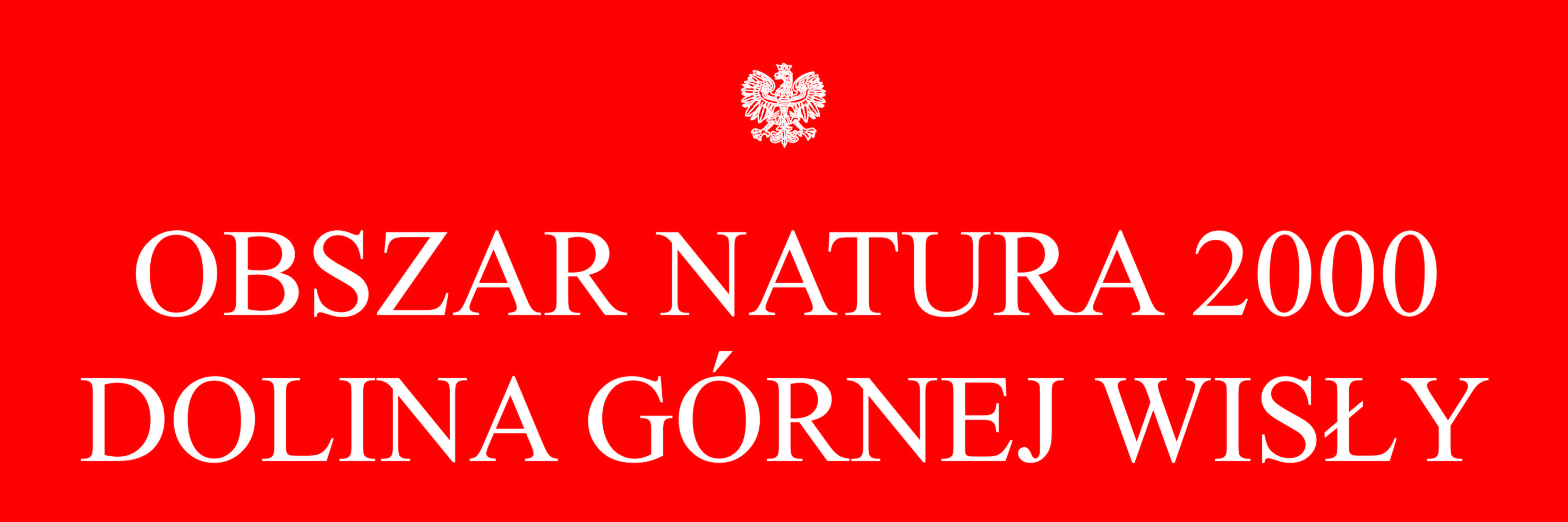 